   ARARAQUARA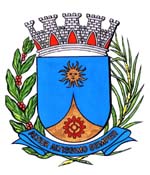   0845/ /17.:  e Vice-Presidente TENENTE SANTANA:DEFERIDA.Araraquara, _________________                    _________________Considerando que no dia 22 de agosto de 2017, o Município de Araraquara/SP, completa 200 anos de fundação;Considerando a necessidade de reconhecer o relevante trabalho daqueles que contribuíram de forma significativa para o engrandecimento desta cidade, cujos méritos são dignos de reconhecimento público;	Indico ao Senhor  Municipal, a  de   entendimentos com o setor competente, a fim de que seja estudada a possibilidade de ser criada a “MEDALHA COMEMORATIVA DOS 200 ANOS DE ARARAQUARA”, alusiva ao segundo centenário de fundação deste Município.Araraquara, 17 de fevereiro de 2017.TENENTE SANTANAVereador e Vice-PresidenteEM./ Medalha Comemorativa 200 anos de Araraquara